T.C.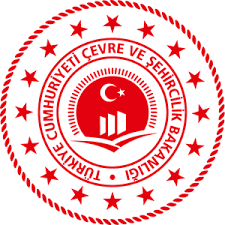 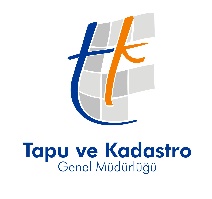 ÇEVRE VE ŞEHİRCİLİK BAKANLIĞITapu ve Kadastro Genel Müdürlüğü Yabancı İşler Dairesi BaşkanlığıTAAHHÜTNAME(Gerçek Kişiler )Talebim doğrultusunda Tapu ve Kadastro Genel Müdürlüğü tarafından tarafıma verilen raporlaştırılmış verileri dilekçemde açıkladığım amacın dışında başka hiç bir amaç için kullanmayacağımı; talep yazısı ve eki iş bu taahhütnamenin faks ile gönderilmesi halinde ıslak imzalı halinin ilgili birime posta yolu ile ileteceğimi, yaptığım çalışmanın bir örneğini elektronik veya basılı materyal olarak Yabancı İşler Dairesi Başkanlığına göndereceğimi, verileri talep ettiğim amaç dışında kullanmam halinde oluşabilecek her türlü hukuki, cezai ve mali sorumluluğun tarafıma ait olduğunu taahhüt, kabul ve beyan ederim.…/…./20….Adı:Soyadı:İmza: